В рамках всероссийской акции «Урок мужества» 11 декабря 2018 года в МБОУ «Школа № 96» прошло мероприятие под лозунгом «Имя Победы»На мероприятие был приглашен почетный ветеран города Нижнего Новгорода Герасимов Владимир АлексеевичУчащиеся окунулись в атмосферу очень важных для истории нашей страны событий, отметили неоценимый подвиг тех, кто ковал победу на полях сражений и в тылу, так же ощутили гордость  за своих предков, благодарность  тем поколениям людей, которые вынесли на своих плечах непомерную тяжесть жестокой войны.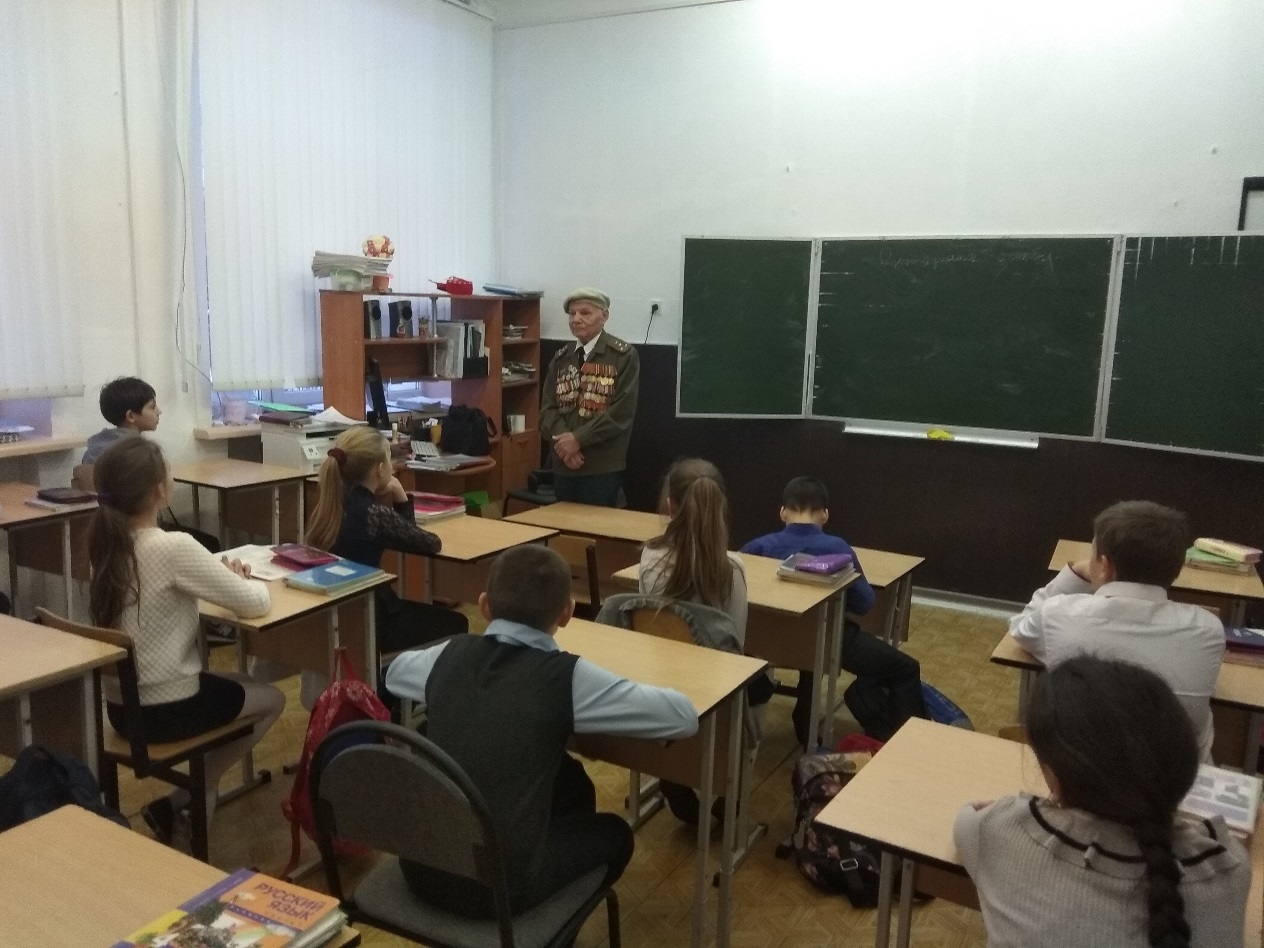 